 ҠАРАР                                                                                                                 РЕШЕНИЕ22 май 2017 й.	№ 90	22 мая 2017г.Об утверждении  отчета об исполнении бюджета сельского поселения Трунтаишевский  сельсовет муниципального района Альшеевский район Республика Башкортостан за 2016 год           Совет  сельского поселения Трунтаишевский сельсовет муниципального района Альшеевский район Республики Башкортостан решил:                     1.  Утвердить  отчет об исполнении  бюджета сельского поселения Трунтаишевский сельсовет муниципального района Альшеевский район Республики Башкортостан за 2016 год по доходам в сумме 2727690,88 рублей или 105,4  процента  и  по   расходам  2652118,87 рублей  или   100,0 процентов со следующими показателями по:           1) доходам бюджета сельского поселения Трунтаишевский сельсовет муниципального района Альшеевский район Республики Башкортостан за 2016 год по кодам видов доходов, подвидов доходов, классификации операций сектора государственного управления, относящихся к доходам бюджетов, согласно приложению 1 к настоящему Решению;           2)  распределение  бюджетных ассигнований  сельского поселения Трунтаишевский сельсовет муниципального района Альшеевский район Республики Башкортостан за 2016 год по разделам, подразделам, целевым статьям  (муниципальным программам сельского поселения Трунтаишевский сельсовет муниципального района Альшеевский район Республики Башкортостан  и непрограммным направлениям деятельности), группам видов расходов классификации расходов бюджетов, согласно приложению 2 к настоящему Решению;                       3) распределение бюджетных ассигнований сельского поселения Трунтаишевский сельсовет муниципального района Альшеевский район Республики Башкортостан за  2016 год по  целевым статьям  (муниципальным программам сельского поселения Трунтаишевский сельсовет муниципального района Альшеевский район Республики Башкортостан  и непрограммным направлениям деятельности), группам видов расходов классификации расходов бюджетов, согласно приложению 3 к настоящему Решению;           4) ведомственной структуре расходов бюджета сельского поселения Трунтаишевский сельсовет муниципального района Альшеевский район Республики Башкортостан за 2016 год согласно приложению 4 к настоящему Решению;             5)  источники  финансирования дефицита бюджета сельского поселения Трунтаишевский сельсовет муниципального района Альшеевский район  Республики Башкортостан за 2016год по кодам групп, подгрупп, статей, видов источников финансирования дефицитов бюджетов экономической классификации, относящихся к источникам финансирования дефицитов бюджетов согласно приложению 5 к настоящему Решению.           2. Настоящее Решение вступает в силу со дня официального опубликования.Глава сельского поселения                               Х.А.Лутфурахманов		 Приложение 1 		                                                к решению  Совета  сельского поселения 		Трунтаишевский сельсовет муниципального района		Альшеевский район Республики Башкортостан  		                                        от 22 мая 2017  года  №  90 		«Об исполнении бюджета сельского поселения Трунтаишевский сельсовет		муниципального района Альшеевский район Республики Башкортостан  за 2016 год»Поступления доходов  в бюджет сельского поселения Трунтаишевский сельсовет муниципального района Альшеевский район Республики Башкортостан за 2016 год				Приложение 2 				                                                к решению  Совета  сельского поселения 				Трунтаишевский сельсовет муниципального района				Альшеевский район Республики Башкортостан  				                                        от  22 мая 2017 года  №90				«Об исполнении бюджета сельского поселения Трунтаишевский сельсовет				муниципального района Альшеевский район Республики Башкортостан  за 2016 год»Распределение  бюджетных ассигнований  сельского поселения Трунтаишевский сельсовет муниципального района Альшеевский район Республики Башкортостан за 2016 год по разделам, подразделам, целевым статьям  (муниципальным программам сельского поселения Трунтаишевский сельсовет муниципального района Альшеевский район Республики Башкортостан  и непрограммным направлениям деятельности), группам видов расходовклассификации расходов бюджетов	Приложение 3			                                                к решению  Совета  сельского поселения 			Трунтаишевский сельсовет муниципального района			Альшеевский район Республики Башкортостан  			                                        от  22 мая 2017  года  № 90 			«Об исполнении бюджета сельского поселения Трунтаишевский сельсовет			муниципального района Альшеевский район Республики Башкортостан  за 2016 год»Распределение бюджетных ассигнований 
 сельского поселения Трунтаишевский сельсовет муниципального района Альшеевский район Республики Башкортостан за  2016 год
по  целевым статьям  (муниципальным программам сельского поселения Трунтаишевский сельсовет муниципального района Альшеевский район Республики Башкортостан  и непрограммным направлениям деятельности), группам видов расходов классификации расходов бюджетовИсточники  финансирования дефицита бюджета сельского поселения Трунтаишевский сельсовет муниципального района Альшеевский район  Республики Башкортостан за 2016 год по кодам групп, подгрупп, статей, видов источников финансирования дефицитов бюджетов экономической классификации, относящихся к источникам финансирования дефицитов бюджетовБАШҠОРТОСТАН РЕСПУБЛИКАҺЫӘЛШӘЙ РАЙОНЫМУНИЦИПАЛЬ РАЙОНЫНЫҢТОРОНТАЙЫШ АУЫЛ СОВЕТЫАУЫЛ БИЛӘМӘҺЕ СОВЕТЫ (БАШҠОРТОСТАН  РЕСПУБЛИКАҺЫ  ӘЛШӘЙ  РАЙОНЫ  ТОРОНТАЙЫШ  АУЫЛ  СОВЕТЫ)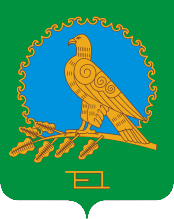 СОВЕТ СЕЛЬСКОГО ПОСЕЛЕНИЯТРУНТАИШЕВСКИЙ СЕЛЬСОВЕТМУНИЦИПАЛЬНОГО РАЙОНААЛЬШЕЕВСКИЙ РАЙОНРЕСПУБЛИКИ БАШКОРТОСТАН(ТРУНТАИШЕВСКИЙ  СЕЛЬСОВЕТ АЛЬШЕЕВСКОГО  РАЙОНА  РЕСПУБЛИКИ  БАШКОРТОСТАН)Коды бюджетной классификацииРоссийской ФедерацииНаименование кода вида доходов (группы, подгруппы, статьи, подстатьи, элемента), подвида доходов, классификации операций сектора государственного управления, относящихся к доходам бюджетовСумма12ВСЕГО2 727 691000 1 00 00000 00 0000 000НАЛОГОВЫЕ И НЕНАЛОГОВЫЕ ДОХОДЫ770 009182 1 01 00000 00 0000 000Налоги на прибыль, доходы88 308182 1 01 02000 01 0000 110Налог на доходы  физических лиц88 308182 1 01 02010 01 0000 110 Налог на доходы  физических лиц с доходов, источником которых является налоговый агент, за исключением доходов, в отношении которых исчисление и уплата налога осуществляются в соответствии со статьями 227, 227.1 и 228  Налогового кодекса Российской Федерации 88 212182 1 01 02020 01 0000 110 Налог на доходы  физических лиц с доходов, источником которых является налоговый агент, за исключением доходов, в отношении которых исчисление и уплата налога осуществляются в соответствии со статьями 227, 227.1 и 228  Налогового кодекса Российской Федерации 23182 1 01 02030 01 0000 110 Налог на доходы физических лиц с доходов, источником которых является налоговый агент, за исключением доходов, в отношении которых исчисление и уплата налога осуществляются в соответствии со статьями 227, 227_1 и 228 Налогового кодекса Российской Федерации73182 1 05 00000 00 0000 000Налоги на совокупный доход1 171182 1 05 03000 00 0000 110Единый сельскохозяйственный налог 1 171182 1 05 03010 01 0000 110Единый сельскохозяйственный налог 1 171000 1 06 00000 00 0000 000Налоги на имущество673 820182 1 06 01000 00 0000 110Налог на имущество физических лиц16 300182 1 06 01030 10 0000 110Налог на имущество физических лиц, взимаемый по ставкам, применяемым к объектам налогообложения, расположенным в границах поселений16 300182 1 06 06000 00 0000 110Земельный налог657 520182 1 06 06033 10 0000 110Земельный налог, взимаемый по ставкам, установленным в соответствии с подпунктом 1 пункта 1 статьи 394 Налогового кодекса Российской Федерации и применяемым к объектам налогообложения, расположенным в границах поселений 217 782182 1 06 06043 10 0000 110Земельный налог, взимаемый по ставкам, установленным в соответствии с подпунктом 2 пункта 1 статьи 394 Налогового кодекса Российской Федерации и применяемым к объектам налогообложения, расположенным в границах поселений439 738000 1 08 00000 00 0000 000Государственная пошлина2 710791 1 08 04020 01 0000 110Государственная пошлина за совершение нотариальных действий должностными лицами органов местного самоуправления, уполномоченными в соответствии с законодательными актами Российской Федерации на совершение нотариальных действий2 710791 1 11 05075 10 0000 120Доходы от сдачи в аренду имущества, составляющего казну поселений (за исключением земельных участков)791 1 13 01995 10 0000 130Прочие доходы от оказания платных услуг (работ) получателями средств бюджетов поселений863 1 11 05025 10 0000 130Доходы, получаемые в виде арендной платы, также средства от продажи права на заключение договоров аренды за земли,находящиеся в собственности сельских поселений (за исключением  земельных участков муниципальных бюджетных и автономных учреждений)863 1 11 05035 10 0000 130Доходы от сдачи в аренду имущества, находящегося в оперативном управлении органов управления поселений и созданных ими учреждений (за исключением имущества муниципальных бюджетных и автономных учреждений)863 1 14 02053 10 0000 410Доходы от реализации иного имущества, находящегося в собственности поселения863 1 14 06025 10 0000 430Доходы от продажи земельных участков, находящиеся в собственности  поселений791 1 17 05050 10 0000 180Прочие неналоговые доходы бюджетов поселений706 1 16 51040 02 0000 140Денежные взыскания (штрафы)4 000000 2 00 00000 00 0000 000БЕЗВОЗМЕЗДНЫЕ ПОСТУПЛЕНИЯ1 957 682791 2 02 01001 10 0000 151Дотации на выравнивание уровня бюджетной обеспеченности бюджетам поселений на поддержку мер по обеспечению сбалансированности бюджетов357 500791 2 02 01003 10 0000 151Дотация бюджетам поселений на поддержку мер по обеспечению сбалансированности бюджетов455 000791 2 02 03015 10 0000 151Субвенции бюджетам поселений на осуществление первичного воинского учета, где отсутствуют военные комиссариаты70 200791 2 02 04999 10 7502 151Прочие межбюджетные трансферты передаваемые бюджетам сельских поселений220 000791 2 02 04999 10 7503 151Прочие межбюджетные трансферты передаваемые бюджетам сельских поселений280 000791 2 02 09054 10 7301 151Прочие безвозмездные перечисления574 982791 2 02 02999 10 7101 151Прочие безвозмездные поступления в бюджеты поселений от бюджетов муниципальных районовНаименованиеРзПзЦСВРСуммаВСЕГО2 652 118Общегосударственные вопросы01001 530 579Общегосударственные вопросы01001 530 579Непрограммные расходы010099000000001 530 579Функционирование  высшего должностного лица муниципального образования0102580 290Глава муниципального образования01029900002030580 290Расходы на выплаты персоналу в целях обеспечения выполнения функций муниципальными органами, казенными учреждениями01029900002030100580 290Центральный аппарат01049900002040950 289Расходы на выплаты персоналу в целях обеспечения выполнения функций муниципальными органами, казенными учреждениями01049900002040100782 617Закупка товаров, работ и услуг для муниципальных нужд01049900002040200166 423Иные бюджетные ассигнования010499000020408001 249Резервные фонды01110Непрограммные расходы011199000000000Резервные фонды местных администраций0111990075000Иные бюджетные ассигнования011199007500800Национальная оборона020070 200Непрограммные расходы0200990000070 200Мобилизационная и вневойсковая подготовка 0203990005118070 200Осуществление первичного воинского учета на территориях, где отсутствуют военные комиссариаты0203990005118070 200Расходы на выплаты персоналу в целях обеспечения выполнения функций муниципальными органами, казенными учреждениями0203990005118010066 300Закупка товаров, работ и услуг для муниципальных нужд020399000511802003 900Национальная экономика0400828 982Топливно-энергетический Комплекс04020Непрограммные расходы040299000000000Мероприятия в топливно-энергетической области040299000034800Иные бюджетные ассигнования04029900003480800Дорожное хозяйство0409828 982Муниципальная программа «Развитие автомобильных дорог общего пользования местного значения сельского поселения Трунтаишевский сельсовет муниципального района  Альшеевский  район Республики Башкортостан»04092010000000828 982Мероприятия по благоустройству территорий населенных пунктов и осуществлению дорожной  деятельности в границах сельских поселений04092010174040280 000Закупка товаров, работ и услуг для муниципальных нужд04092010174040200280 000Мероприятия по благоустройству территорий населенных пунктов и осуществлению дорожной  деятельности в границах сельских поселений04092010103150548 982Закупка товаров, работ и услуг для муниципальных нужд04092010103150200548 982Другие вопросы в области экономики04120Муниципальная программа «Стимулирование развития жилищного строительства на территории сельского поселения Слаковскийсельсовет  муниципального района Альшеевский район Республики Башкортостан»041217100000000Проведение работ по землеустройству041217101033300Закупка товаров, работ и услуг для муниципальных нужд04121710103330200Проведение работ по землеустройству041299000033300Закупка товаров, работ и услуг для муниципальных нужд04129900003330200Жилищно-коммунальное хозяйство0500222 357Муниципальная программа «Модернизация и реформирование жилищно-коммунального хозяйства сельского поселения Трунтаишевский сельсовет муниципального района  Альшеевский  район Республики Башкортостан»05002110000000222 357Жилищное хозяйство05010Капитальный ремонт многоквартирных домов050121198210Иные бюджетные ассигнования05012119821800Коммунальное хозяйство05020Поддержка коммунального хозяйства0502211035600Закупка товаров, работ и услуг для муниципальных нужд050221103560414Поддержка коммунального хозяйства0502211720100Закупка товаров, работ и услуг для муниципальных нужд050221172010200Благоустройство0503222 357Мероприятия по благоустройству территорий населенных пунктов050321103060502 357Закупка товаров, работ и услуг для муниципальных нужд050321103060502002 357Мероприятия по благоустройству территорий населенных пунктов0503211064000Закупка товаров, работ и услуг для муниципальных нужд050321106400200Мероприятия по благоустройству территорий населенных пунктов05032110374040220 000Закупка товаров, работ и услуг для муниципальных нужд05032110374040200220 000Приложение 3                                                к решению  Совета  сельского поселения (рублей)НаименованиеЦСВРСуммаВСЕГО2 652 118Муниципальная программа «Стимулирование развития жилищного строительства на территории сельского поселения Трунтаишевсскийсельсовет  муниципального района Альшеевский район Республики Башкортостан»17100000000Проведение работ по землеустройству17101033300Закупка товаров, работ и услуг для муниципальных нужд1710103330200Муниципальная программа «Развитие автомобильных дорог общего пользования местного значения сельского поселения Трунтаишевский сельсовет муниципального района  Альшеевский  район Республики Башкортостан»2010000000828 982Дорожное хозяйство2010174040280 000Закупка товаров, работ и услуг для муниципальных нужд2010174040200280 000Дорожное хозяйство2010103150548 982Закупка товаров, работ и услуг для муниципальных нужд2010103150200548 982Муниципальная программа «Модернизация и реформирование жилищно-коммунального хозяйства сельского поселения Трунтаишевсский сельсовет муниципального района  Альшеевский  район Республики Башкортостан »2110000000222 357Коммунальное хозяйство211720100Закупка товаров, работ и услуг для муниципальных нужд2117210200Коммунальное хозяйство211035600Закупка товаров, работ и услуг для муниципальных нужд21103560200Мероприятия по благоустройству территорий населенных пунктов21103060502 357Закупка товаров, работ и услуг для муниципальных нужд21103060502002 357Мероприятия по благоустройству территорий населенных пунктов211064000Закупка товаров, работ и услуг для муниципальных нужд21106400200Мероприятия по благоустройству территорий населенных пунктов2110374040220 000Закупка товаров, работ и услуг для муниципальных нужд2110374040200220 000Непрограммные расходы99000000001 600 779Глава муниципального образования9900002030580 290Расходы на выплаты персоналу в целях обеспечения выполнения функций муниципальными органами, казенными учреждениями9900002030100580 290Центральный аппарат9900002040950 289Расходы на выплаты персоналу в целях обеспечения выполнения функций муниципальными органами, казенными учреждениями9900002040100782 617Закупка товаров, работ и услуг для муниципальных нужд9900002040200166 423Иные бюджетные ассигнования99000020408001 249Мероприятия в топливно-энергетической области990034800Иные бюджетные ассигнования99003480800Резервные фонды местных администраций990075000Иные бюджетные ассигнования99007500800Осуществление первичного воинского учета на территориях, где отсутствуют военные комиссариаты990005118070 200Расходы на выплаты персоналу в целях обеспечения выполнения функций муниципальными органами, казенными учреждениями990005118010066 300Закупка товаров, работ и услуг для муниципальных нужд99000511802003 900Приложение 4 				                                                к решению  Совета  сельского поселения 				Трунтаишевский сельсовет муниципального района				Альшеевский район Республики Башкортостан  				                                        от  22 мая 2017  года  № 90 				«Об исполнении бюджета сельского поселения Трунтаишевский сельсовет				  муниципального района Альшеевский район Республики Башкортостан  за 2016 год»Ведомственная структура расходов бюджета сельского поселения Трунтаишевский сельсовет  муниципального района Альшеевский район Республики Башкортостан за 2016 годПриложение 4 				                                                к решению  Совета  сельского поселения 				Трунтаишевский сельсовет муниципального района				Альшеевский район Республики Башкортостан  				                                        от  22 мая 2017  года  № 90 				«Об исполнении бюджета сельского поселения Трунтаишевский сельсовет				  муниципального района Альшеевский район Республики Башкортостан  за 2016 год»Ведомственная структура расходов бюджета сельского поселения Трунтаишевский сельсовет  муниципального района Альшеевский район Республики Башкортостан за 2016 годПриложение 4 				                                                к решению  Совета  сельского поселения 				Трунтаишевский сельсовет муниципального района				Альшеевский район Республики Башкортостан  				                                        от  22 мая 2017  года  № 90 				«Об исполнении бюджета сельского поселения Трунтаишевский сельсовет				  муниципального района Альшеевский район Республики Башкортостан  за 2016 год»Ведомственная структура расходов бюджета сельского поселения Трунтаишевский сельсовет  муниципального района Альшеевский район Республики Башкортостан за 2016 годПриложение 4 				                                                к решению  Совета  сельского поселения 				Трунтаишевский сельсовет муниципального района				Альшеевский район Республики Башкортостан  				                                        от  22 мая 2017  года  № 90 				«Об исполнении бюджета сельского поселения Трунтаишевский сельсовет				  муниципального района Альшеевский район Республики Башкортостан  за 2016 год»Ведомственная структура расходов бюджета сельского поселения Трунтаишевский сельсовет  муниципального района Альшеевский район Республики Башкортостан за 2016 годПриложение 4 				                                                к решению  Совета  сельского поселения 				Трунтаишевский сельсовет муниципального района				Альшеевский район Республики Башкортостан  				                                        от  22 мая 2017  года  № 90 				«Об исполнении бюджета сельского поселения Трунтаишевский сельсовет				  муниципального района Альшеевский район Республики Башкортостан  за 2016 год»Ведомственная структура расходов бюджета сельского поселения Трунтаишевский сельсовет  муниципального района Альшеевский район Республики Башкортостан за 2016 годПриложение 4 				                                                к решению  Совета  сельского поселения 				Трунтаишевский сельсовет муниципального района				Альшеевский район Республики Башкортостан  				                                        от  22 мая 2017  года  № 90 				«Об исполнении бюджета сельского поселения Трунтаишевский сельсовет				  муниципального района Альшеевский район Республики Башкортостан  за 2016 год»Ведомственная структура расходов бюджета сельского поселения Трунтаишевский сельсовет  муниципального района Альшеевский район Республики Башкортостан за 2016 годПриложение 4 				                                                к решению  Совета  сельского поселения 				Трунтаишевский сельсовет муниципального района				Альшеевский район Республики Башкортостан  				                                        от  22 мая 2017  года  № 90 				«Об исполнении бюджета сельского поселения Трунтаишевский сельсовет				  муниципального района Альшеевский район Республики Башкортостан  за 2016 год»Ведомственная структура расходов бюджета сельского поселения Трунтаишевский сельсовет  муниципального района Альшеевский район Республики Башкортостан за 2016 годПриложение 4 				                                                к решению  Совета  сельского поселения 				Трунтаишевский сельсовет муниципального района				Альшеевский район Республики Башкортостан  				                                        от  22 мая 2017  года  № 90 				«Об исполнении бюджета сельского поселения Трунтаишевский сельсовет				  муниципального района Альшеевский район Республики Башкортостан  за 2016 год»Ведомственная структура расходов бюджета сельского поселения Трунтаишевский сельсовет  муниципального района Альшеевский район Республики Башкортостан за 2016 годПриложение 4 				                                                к решению  Совета  сельского поселения 				Трунтаишевский сельсовет муниципального района				Альшеевский район Республики Башкортостан  				                                        от  22 мая 2017  года  № 90 				«Об исполнении бюджета сельского поселения Трунтаишевский сельсовет				  муниципального района Альшеевский район Республики Башкортостан  за 2016 год»Ведомственная структура расходов бюджета сельского поселения Трунтаишевский сельсовет  муниципального района Альшеевский район Республики Башкортостан за 2016 годПриложение 4 				                                                к решению  Совета  сельского поселения 				Трунтаишевский сельсовет муниципального района				Альшеевский район Республики Башкортостан  				                                        от  22 мая 2017  года  № 90 				«Об исполнении бюджета сельского поселения Трунтаишевский сельсовет				  муниципального района Альшеевский район Республики Башкортостан  за 2016 год»Ведомственная структура расходов бюджета сельского поселения Трунтаишевский сельсовет  муниципального района Альшеевский район Республики Башкортостан за 2016 годПриложение 4 				                                                к решению  Совета  сельского поселения 				Трунтаишевский сельсовет муниципального района				Альшеевский район Республики Башкортостан  				                                        от  22 мая 2017  года  № 90 				«Об исполнении бюджета сельского поселения Трунтаишевский сельсовет				  муниципального района Альшеевский район Республики Башкортостан  за 2016 год»Ведомственная структура расходов бюджета сельского поселения Трунтаишевский сельсовет  муниципального района Альшеевский район Республики Башкортостан за 2016 годПриложение 4 				                                                к решению  Совета  сельского поселения 				Трунтаишевский сельсовет муниципального района				Альшеевский район Республики Башкортостан  				                                        от  22 мая 2017  года  № 90 				«Об исполнении бюджета сельского поселения Трунтаишевский сельсовет				  муниципального района Альшеевский район Республики Башкортостан  за 2016 год»Ведомственная структура расходов бюджета сельского поселения Трунтаишевский сельсовет  муниципального района Альшеевский район Республики Башкортостан за 2016 годПриложение 4 				                                                к решению  Совета  сельского поселения 				Трунтаишевский сельсовет муниципального района				Альшеевский район Республики Башкортостан  				                                        от  22 мая 2017  года  № 90 				«Об исполнении бюджета сельского поселения Трунтаишевский сельсовет				  муниципального района Альшеевский район Республики Башкортостан  за 2016 год»Ведомственная структура расходов бюджета сельского поселения Трунтаишевский сельсовет  муниципального района Альшеевский район Республики Башкортостан за 2016 годПриложение 4 				                                                к решению  Совета  сельского поселения 				Трунтаишевский сельсовет муниципального района				Альшеевский район Республики Башкортостан  				                                        от  22 мая 2017  года  № 90 				«Об исполнении бюджета сельского поселения Трунтаишевский сельсовет				  муниципального района Альшеевский район Республики Башкортостан  за 2016 год»Ведомственная структура расходов бюджета сельского поселения Трунтаишевский сельсовет  муниципального района Альшеевский район Республики Башкортостан за 2016 годПриложение 4 				                                                к решению  Совета  сельского поселения 				Трунтаишевский сельсовет муниципального района				Альшеевский район Республики Башкортостан  				                                        от  22 мая 2017  года  № 90 				«Об исполнении бюджета сельского поселения Трунтаишевский сельсовет				  муниципального района Альшеевский район Республики Башкортостан  за 2016 год»Ведомственная структура расходов бюджета сельского поселения Трунтаишевский сельсовет  муниципального района Альшеевский район Республики Башкортостан за 2016 годНаименованиеВед-воЦСРВРСуммаВСЕГО 2 652 118Муниципальная программа «Стимулирование развития жилищного строительства на территории сельского поселения Трунтаишевский сельсовет  муниципального района Альшеевский район Республики Башкортостан»791171000000000Проведение работ по землеустройству79117101033300Закупка товаров, работ и услуг для муниципальных нужд7911710103330200Муниципальная программа «Развитие автомобильных дорог общего пользования местного значения сельского поселения Трунтаишевский сельсовет муниципального района  Альшеевский  район Республики Башкортостан»791828 982Дорожное хозяйство7912010000000280 000Закупка товаров, работ и услуг для муниципальных нужд7912010174040200280 000Дорожное хозяйство7912010000000548 982Закупка товаров, работ и услуг для муниципальных нужд7912010103150200548 982Муниципальная программа «Модернизация и реформирование жилищно-коммунального хозяйства сельского поселения Трунтаишевский сельсовет муниципального района  Альшеевский  район Республики Башкортостан »7912110000000222 357Коммунальное хозяйство791211035600Закупка товаров, работ и услуг для муниципальных нужд79121103560200Коммунальное хозяйство791211720100Закупка товаров, работ и услуг для муниципальных нужд79121172010200Мероприятия по благоустройству территорий населенных пунктов791211060502 357Закупка товаров, работ и услуг для муниципальных нужд791211060502002 357Мероприятия по благоустройству территорий населенных пунктов79121106400Закупка товаров, работ и услуг для муниципальных нужд79121106400200Мероприятия по благоустройству территорий населенных пунктов7912110374040220 000Закупка товаров, работ и услуг для муниципальных нужд7912110374040200220 000Непрограммные расходы79199000000001 600 779Глава муниципального образования7919900002030580 290Расходы на выплаты персоналу в целях обеспечения выполнения функций муниципальными органами, казенными учреждениями7919900002030100580 290Центральный аппарат7919900002040950 289Расходы на выплаты персоналу в целях обеспечения выполнения функций муниципальными органами, казенными учреждениями7919900002040100782 617Закупка товаров, работ и услуг для муниципальных нужд7919900002040200166 423Закупка товаров, работ и услуг для муниципальных нужд7919900002040200166 423Иные бюджетные ассигнования79199000020408001 249Иные бюджетные ассигнования79199000020408001 249Мероприятия в топливно-энергетической области791990034800Иные бюджетные ассигнования79199003480800Резервные фонды местных администраций79199007500Иные бюджетные ассигнования7919900750800Осуществление первичного воинского учета на территориях, где отсутствуют военные комиссариаты791990005118070 200Расходы на выплаты персоналу в целях обеспечения выполнения функций муниципальными органами, казенными учреждениями791990005118010066 300Приложение 5                                                 к решению  Совета  сельского поселения Трунтаишевский сельсовет муниципального районаАльшеевский район Республики Башкортостан                                          от 22 мая 2017  года  №  90 «Об исполнении бюджета сельского поселения Трунтаишевский сельсоветмуниципального района Альшеевский район Республики Башкортостан  за 2016 год»Код бюджетной классификацииРоссийской ФедерацииНаименование главного администратора источников финансирования дефицита бюджета   поселенияИсполнено1. Источники внутреннего финансирования дефицитов бюджетов1. Источники внутреннего финансирования дефицитов бюджетов1. Источники внутреннего финансирования дефицитов бюджетов791 01 05 02 01 10 0000 001Остатки на начало года129251,71791 01 05 02 01 10 0000 002Остатки на конец отчетного периода204823,72